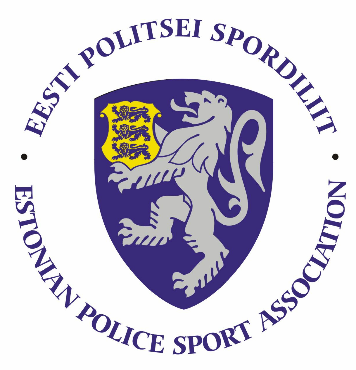 Politsei- ja Piirivalveameti 2022. aasta teenistuspüstolist laskmise meistrivõistlusteJuhendI. Eesmärk ja ülesandedpopulariseerida laskesporti politseiasutuste teenistujate, abipolitseinike, Sisekaitseakadeemia politsei- ja piirivalvekolledži teenistujate ja kadettide hulgas;selgitada Eesti politsei meistrid teenistuspüstolist laskmises.II. Aeg ja kohtVõistlused toimuvad 5-6.10.2022 Männiku Kaitseliidu lasketiirus (Saku vald, Männiku küla).Võistlejate nimed ja võistkondade koosseisud registreerida hiljemalt 30.09.2022. e-meilile rein.kynnap@politsei.ee  Registreerimisel märkida ära laskuri ees- ja perekonnanimi ning millist asutust esindab. III. OsavõtjadPolitsei teenistuspüstolist laskmise meistrivõistlusel on õigus osaleda politseiasutustes täis- ja osalise tööajaga töötavail teenistujail, abipolitseinikel, Sisekaitseakadeemia politsei-ja piirivalvekolledži teenistujail ja kadettidel. Võistlustel on õigus osaleda ka pensionile läinud politsei- ja piirivalveametnikel ja teenistujatel.IV. Võistluste kava ja tingimusedVõistlused on individuaalsed ja võistkondlikud. Naiste ja meeste arvestus on eraldi. Naiste ja meeste võistkonna suurus on kolm võistlejat ja võistkonna koosseis tuleb üles anda registreerimisel. Distants:			25 mMärkleht: 			sportlik püstoli ringmärkPäästiku pinge:		vähemalt 2 kg – tulejoonel pisteline päästiku kontrollKätehoie: 			vaba (võib kasutada ühte või kahte kätt ilma lisatoeta)Võistluslasud:			20 lasku 5-lasuliste seeriatenaProovilasud:			5 laskuAeg:				5 min proovilaskudele, 5 min võistlusseerialeNB! Võistlusel võib osaleda ainult Politsei- ja Piirivalveameti, Sisekaitseakadeemia, või Kaitsepolitseiameti poolt kinnitatud- või ühekordseks kasutuseks väljastatud teenistuspüstoliga. Võrdsete silmade arvu korral arvestatakse kõigepealt võistlejate poolt lastud 10-neid, siis 9-id, 8-id jne. Kui see ei selgita võitjat, siis arvestatakse II seeria tulemust. Võistlused peetakse kehtivate laskmise võistlusmääruste järgi. Juhendis määramata küsimused lahendab kohtunikekogu. Laskemoona tagab võistlejale lähetav asutus (25 padrunit ühe laskuri kohta). Korraldaja ei tagavõistlejale kaitseprille, kõrvaklappe ega vaatlustoru. Laskur on kohustatud võistlemise ajal kandmakõrvaklappe ning soovitav on ka kaitseprillide kandmine. V. Protestide esitamineProtestid esitatakse peakohtunikule kirjalikult 2 tundi peale vahetuse lõppu. VI. AutasustamineEsimesele kolmele kohale tulnud mees- ja naislaskurit autasustatakse medali ja võimaluse korral meenega. Võistkondlikus arvestuses autasustatakse kolme esimese mees- ja naiskonna liikmeid medali ning võimaluse korral auhindade või meenetega. Autasustamine toimub pärast võistlust prefektuurides.VII. MajandamineVõistluste kulud kannab Eesti Politsei Spordiliit. Võistlus korraldatakse koostöös Kaitseliiduga. Võistlustest osavõtu kulud kannavad lähetavad politseiasutused. Täpsemat informatsiooni võistluste kohta saab rein.kynnap@politsei.ee; 76478 